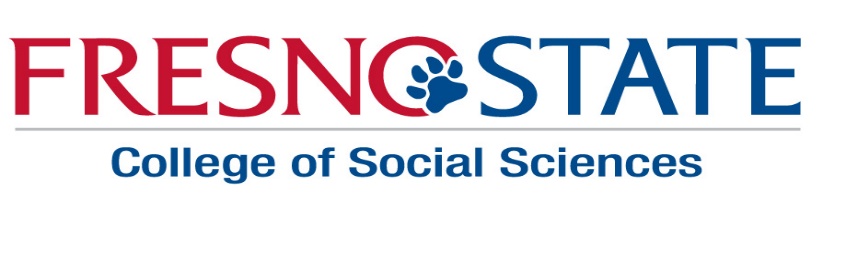 College of Social SciencesInstitute for Leadership and Public PolicyCALL FOR APPLICATIONS FOR PAID INTERNSHIPSDEADLINE: MARCH 29, 2017The Institute for Leadership and Public Policy is seeking applications for its Public Leadership Internship Program. Selected interns will participate in professional training and career development workshops and be matched with a public-service organization over the Fall 2017 semester. Each intern will receive a $2,000 stipend and be required to provide a minimum of 100 hours of service to a public, non-profit, or private organization chosen in collaboration with the Institute. Prior to the internship placement, students will participate in workshops on resume writing, interviewing, and professional skills. Potential placement organizations may include city, county, state or federal government agencies, non-profit groups, the Public Defender’s Office, the District Attorney’s Office, or private law firms. Interns will also participate in a career development workshop, which includes career exploration and panels of local leaders and alumni, and other Institute activities. Interns may elect to receive 3 units of course credit for the internships.   EligibilityMust be a major in the College of Social SciencesFor undergraduates, must have completed a minimum of 60 units and have junior standingMinimum 3.0 G.P.A. in majorConsidering a public-service oriented careerApplicationTo apply submit the following materials:Complete application formResumeUnofficial transcripts1-page personal statement on why you are interested in the internship and what careers you are considering in the public and non-profit sector Submit application materials by March 29, 2017 to:College of Social Sciences Dean’s OfficeSocial Sciences 108QuestionsPlease contact Professor Jeff Cummins at jcummins@csufresno.edu or Professor Annabella España-Nájera at aespanajera@csufresno.edu if you have questions regarding the program. 